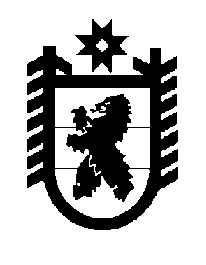 Российская Федерация Республика Карелия    ПРАВИТЕЛЬСТВО РЕСПУБЛИКИ КАРЕЛИЯПОСТАНОВЛЕНИЕот  6 декабря 2013 года № 354-Пг. Петрозаводск О Регламенте работы в Единой системе электронного документооборота и делопроизводства  «Дело»В целях обеспечения эффективного межведомственного информационного взаимодействия органов исполнительной власти Республики Карелия Правительство Республики Карелия                                 п о с т а н о в л я е т:Утвердить прилагаемый Регламент работы в Единой системе электронного документооборота и делопроизводства «Дело».            Глава Республики  Карелия                                                             А.П. ХудилайненРЕГЛАМЕНТ работы  в Единой системе электронного документооборота и делопроизводства  «Дело»Общие положения1. Настоящий Регламент устанавливает правила и порядок работы  с документами в органах исполнительной власти Республики Карелия  в Единой системе электронного документооборота и делопроизводства  «Дело» (далее – ЕСЭДД), предназначенной для автоматизированной обработки документов, содержащих открытую информацию и включаемых в номенклатуру дел органов исполнительной власти Республики Карелия, за исключением документов, содержащих информацию, составляющую государственную тайну.Документы «Для служебного пользования» подлежат регистрации в ЕСЭДД без создания электронного документа.2. Работа с документами в ЕСЭДД осуществляется в соответствии с настоящим Регламентом и инструкцией по делопроизводству органа исполнительной власти Республики Карелия.Основные понятия 	3. Для целей настоящего Регламента используются следующие термины и понятия:1) администратор – орган исполнительной власти Республики Карелия, осуществляющий обеспечение функционирования ЕСЭДД;2) участник – орган исполнительной власти Республики Карелия;3) пользователь – сотрудник органа исполнительной власти Республики Карелия, в должностные обязанности которого входит ведение документооборота и делопроизводства;4) функциональный сотрудник – сотрудник органа исполнительной власти Республики Карелия, в должностные обязанности которого не входит ведение делопроизводства;5) ЭП –  усиленная квалифицированная электронная подпись;6) РКК – регистрационно-контрольная карточка документа. Порядок работы в ЕСЭДД 4. Регистрация документов в ЕСЭДД осуществляется однократно. Документы, ранее зарегистрированные в ЕСЭДД, повторно не регистрируются, им присваивается уже существующий номер.Передача документов между участниками, а также внутри структурных подразделений участников отражается в реестрах и журнале передачи документов в ЕСЭДД.5. Номенклатура дел утверждается каждым участником самостоятельно, обновленные сведения направляются в письменном виде в адрес администратора для внесения изменений в соответствующие справочники системы.Функции и обязанности пользователя и функционального сотрудника6. В обязанности пользователя входит: ведение документооборота и делопроизводства;  осуществление выборочной проверки правильности заполнения информационных полей ЕСЭДД функциональными сотрудниками.7. Пользователь осуществляет следующие функции:1) регистрирует входящую, исходящую и внутреннюю кор-респонденцию;2) пересылает зарегистрированные входящие и внутренние документы функциональным сотрудникам в соответствии с поручением (резолюцией) руководителя участника, внесенным в РКК;   3) пересылает зарегистрированные исходящие документы;4) сканирует и прикрепляет к РКК электронный документ; 5) вносит проекты поручений (резолюций) руководителя участника в РКК;6) вносит поручения (резолюцию) руководителя участника в РКК;7) проставляет в РКК отметки о списании оригинала или копии документа  «В дело» согласно номенклатуре дел;8) при необходимости осуществляет редактирование справочника «Список организаций»;9) осуществляет контроль за сроками исполнения поручений (резолюций) руководителя участника.8. Функциональный сотрудник осуществляет следующие функции:1) принимает к исполнению документы в соответствии с поручением (резолюцией) руководителя участника;2) проставляет отметку об исполнении в РКК.Пользователи и функциональные сотрудники (далее – сотрудники участника) несут ответственность за правильность и достоверность внесенных ими сведений и изменений в ЕСЭДД.9.	Каждое рабочее место сотрудника участника подключается к ЕСЭДД на основании письменной заявки участника согласно приложению к настоящему Регламенту.На основании письменной заявки администратор организует:1) установку программного обеспечения ЕСЭДД на компьютер сотрудника участника; 2) регистрацию сотрудника участника в базе данных ЕСЭДД;3)  передачу    идентификационных данных (логин и пароль) для доступа в ЕСЭДД.10. Сотрудник участника не имеет права передавать свои идентификационные данные другим лицам. Сотрудник участника обязан не реже 1 раза в год самостоятельно менять свой пароль. В случае утраты пароля или  когда пароль стал известен другим лицам, выдача нового пароля  производится  администратором на основании письменной заявки.Изменения в справочники ЕСЭДД вносятся администратором в  течение одного рабочего дня со дня поступления уведомления о кадровых изменениях в структурных подразделениях участника.Обязанности администратора 11. В обязанности администратора входит:настройка ЕСЭДД, формирование и корректировка справочников ЕСЭДД, настройка системных параметров и шаблонов, установление прав доступа сотрудника участника ЕСЭДД, в том числе по отношению к различным видам и группам документов;просмотр протокола работы пользователей, проверка правильности ввода информации в ЕСЭДД. При  выявлении систематических ошибок, допускаемых сотрудниками участника, информация доводится до руководителя участника;контроль за соблюдением порядка работы со сведениями ограниченного доступа в ЕСЭДД осуществляется администратором совместно со структурным подразделением участника, для которого эти сведения предназначены.12. Администратор обеспечивает установку  серверной и клиентской частей, необходимого общесистемного программного обеспечения, резервное копирование данных.Работа с обращениями граждан13. Работа по рассмотрению, учету и анализу обращений граждан в ЕСЭДД  осуществляется в соответствии с  законодательством Российской Федерации по вопросам рассмотрения обращений граждан. 14. По итогам формирования гражданином обращения в орган исполнительной власти Республики Карелия путем заполнения соответствующей формы виртуальной приемной на Официальном интернет-портале Республики Карелия (http://gov.karelia.ru/) и его отправки обращению автоматически присваивается имитационный номер, который направляется гражданину по  электронной почте. Имитационный номер позволяет заявителю отслеживать ход работы с обращением после его регистрации в ЕСЭДД.15. Обращение с Официального интернет-портала Республики Карелия поступает в адрес участника в виде сообщения электронной почты, в котором указывается вся необходимая информация для регистрации обращения в ЕСЭДД, в том числе и имитационный номер.16. После регистрации обращения гражданина в ЕСЭДД пользователь направляет информацию о регистрационном номере по адресу электронной почты (при наличии), указанному заявителем.Электронный документ в ЕСЭДД	17. В ЕСЭДД создаются и используются:1) документы, создаваемые в электронной форме без предварительного документирования на бумажном носителе;2) электронные образы документов, полученные в результате сканирования документов на бумажном носителе;3) электронные документы, отправляемые и поступающие по защищенной системе межведомственного электронного документооборота  от федеральных органов исполнительной власти и их территориальных органов, органов исполнительной власти субъектов Российской Федерации и иных государственных органов, органов местного самоуправления, подведомственных государственных унитарных предприятий и государственных учреждений, а также от органов управления государственных внебюджетных фондов. 18. Электронный документ, подписанный ЭП, признается равнозначным документу, подписанному собственноручной подписью и имеющему оттиск печати.19. Передача электронных документов, подписанных ЭП, между участниками является достаточным условием, позволяющим идентифицировать участника и принять электронный документ к рассмотрению и исполнению.20. Во внутреннем документообороте участника могут использоваться способы подтверждения действий с электронными документами, при которых ЭП не используется. 21. К РКК в обязательном порядке присоединяется файл (файлы) с текстом документа.Допустимый формат прикрепляемых файлов:для электронных документов: MS Word (DOC, DOCX), MS Excel (XLS, XLSX), текстовый формат (TXT);для электронных образов документа: Portable Document Format (PDF), Tagged Image File Format (TIFF).Описание форматов для передачи электронных образов документов:Portable Document Format (PDF) версии 1.5, растровый формат отображения информации, режим сканирования – черно-белый, разрешение – 300 dpi;Tagged Image File Format (TIFF); электронный образ страницы документа в формате TIFF, компрессия TIFF CCITT Group 4 (2D) Fax,               300 dpi, многостраничный, монохромный (черно-белый) с глубиной цвета 1 бит.Передача электронных документов в виде файлов других форматов должна согласовываться участниками.Размер прикрепляемого файла не должен превышать 2 МБ. Пересмотр перечня регистрационных данных электронных документов и форматов прикрепляемых файлов в процессе использования ЕСЭДД, а также своевременное доведение их до участников возлагается на участника, создавшего документ.22. Поручения (резолюции) руководителя (участника) по исполнению электронных документов, отчеты об их исполнении вводятся в РКК, заверяются ЭП и являются неотъемлемой частью электронного документа. Порядок хранения  и уничтожения электронных документов23. Электронные документы формируются в дела в соответствии с номенклатурой дел участника и индексируются в порядке, установленном в отношении дел, составленных из документов на бумажном носителе.При составлении номенклатуры дел участник учитывает перечень документов, создание, хранение и использование которых осуществляется в форме электронных документов, и указывает в номенклатуре дел, что дело ведется в электронной	форме (с отметкой – ЭД).24.  Электронные документы подлежат хранению в ЕСЭДД в течение сроков, определенных номенклатурой дел участника.  25. Срок хранения РКК устанавливается номенклатурой дел участника в соответствии со сроками хранения журналов для регистрации документов.  26.  По истечении срока хранения электронных документов РКК подлежат уничтожению на основании акта об уничтожении, утверждаемого руководителем участника.  Требования к технологическими программным средствам обеспечения27. База данных ЕСЭДД и серверная часть программного обеспечения размещаются на серверах в органе исполнительной власти Республики Карелия, осуществляющем обеспечение функционирования ЕСЭДД.28. Резервное копирование базы данных ЕСЭДД производится не реже чем 1 раз в сутки.Серверы должны функционировать в круглосуточном режиме. Допускается отключение серверов на профилактику сроком до 6 часов 1 раз в месяц.29. В целях защиты информации, размещенной в ЕСЭДД,
от неправомерного доступа обеспечивается электронное протоколирование действий участников, позволяющее обеспечивать учет всех действий по размещению, изменению и удалению информации в ЕСЭДД, фиксирование точного времени и информации о сотруднике участника, осуществившем изменения и ознакомившемся с информацией.Приложение к Регламентуработы в Единой системе электронногодокументооборота и делопроизводства «Дело»Утвержден постановлениемПравительства Республики Карелияот  6 декабря 2013 года № 354-ПЗаявление на предоставление клиентских лицензий Единой системы электронного документооборота и делопроизводства «Дело»  (ЕСЭДД)действующего на основании ___________________________________________ просит организовать выдачу лицензий Единой системы электронного документооборота и делопроизводства «Дело» в соответствии с указанными в настоящем заявлении данными:  Руководитель ОИВ: